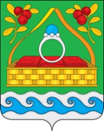 СОВЕТ ДЕПУТАТОВ САНДОГОРСКОГО СЕЛЬСКОГО ПОСЕЛЕНИЯКОСТРОМСКОГО МУНИЦИПАЛЬНОГО РАЙОНА КОСТРОМСКОЙ ОБЛАСТИчетвертый созывРЕШЕНИЕ01 октября 2021 года                   № 10                       с.СандогораО количестве и наименованиях постоянных комиссий Совета депутатов Сандогорского сельского поселения Костромского муниципального района Костромской области четвертого созываВ соответствии с частью 3 статьи 28 Устава муниципального образования Сандогорское сельское поселение Костромского муниципального района Костромской области, Регламентом Совета депутатов Сандогорского  сельского поселения Костромского муниципального района Костромской области, Совет депутатов РЕШИЛ:Образовать 3 постоянные комиссии Совета депутатов Сандогорского сельского поселения Костромского муниципального района Костромской области.Утвердить следующие наименования постоянных комиссий Совета депутатов Сандогорского сельского поселения Костромского муниципального района Костромской области:Постоянная комиссия по бюджету и местным налогам;Постоянная комиссия по экономике, социальной и молодежной политике;Постоянная комиссия по законодательству, регламенту и депутатской этике.Настоящее решение вступает в силу с момента его принятия.Председатель Совета депутатов,глава Сандогорского сельского поселенияКостромского муниципального районаКостромской области                                                                       А.А.Нургазизов